To configure your computer to use Xerox Accounting and in order to print to Xerox machines, please do the following:Access Your Printers and Faxes Windows by either:Click Start and then click on Control Panel:
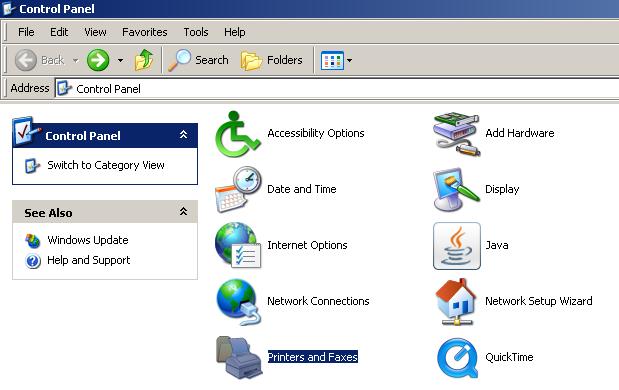 If you have the classic theme enabled (you do not see "Control Panel" in the start menu) click on Start -> Settings -> Printers and Faxes
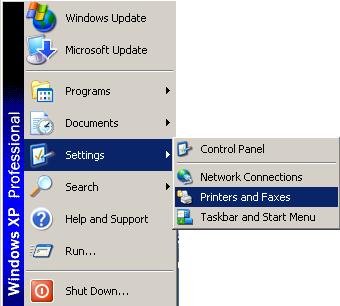 Right Click on "Xerox WorkCentre 5645 PS" and click on Properties
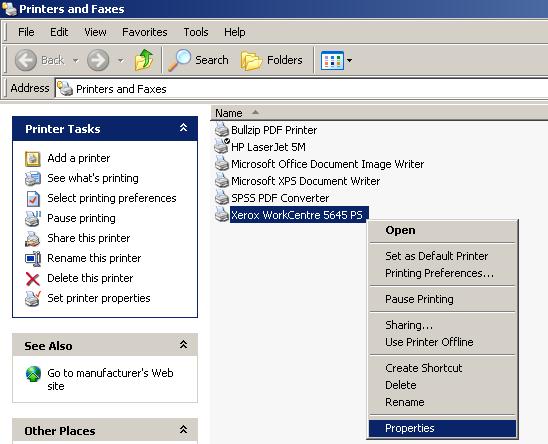 Click on the Configuration tab
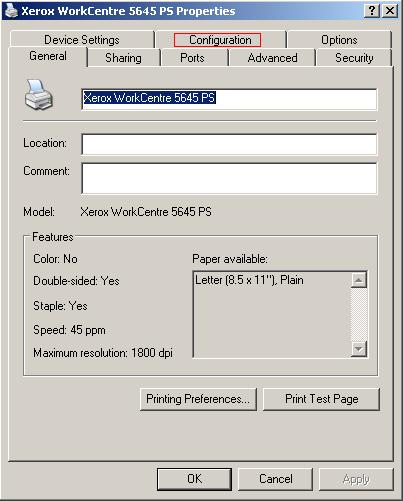 Click on the "Accounting..." button
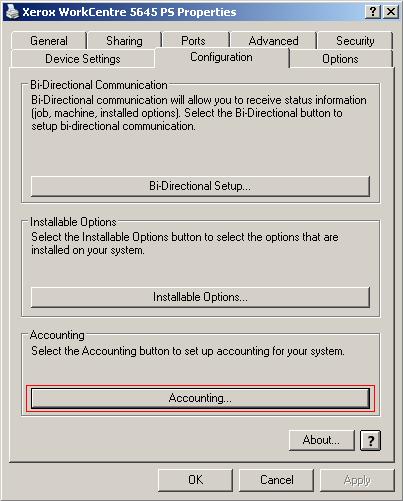 The following window will appear:
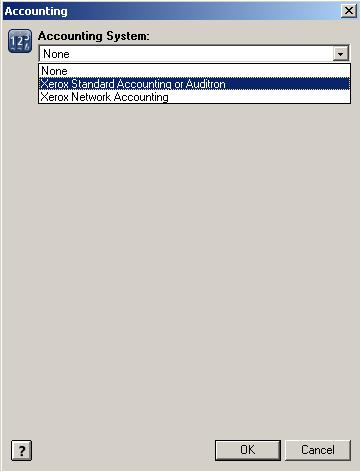 Select "Xerox Standard Accounting or Auditron"The following screen will appear:
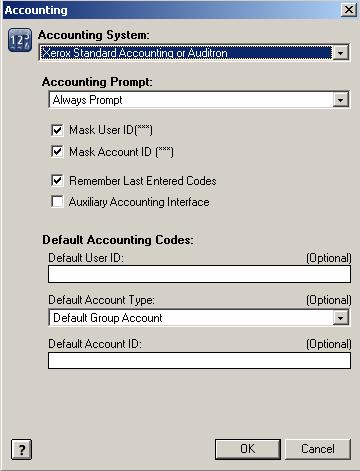 Uncheck the "Remember Last Entered Codes" checkbox
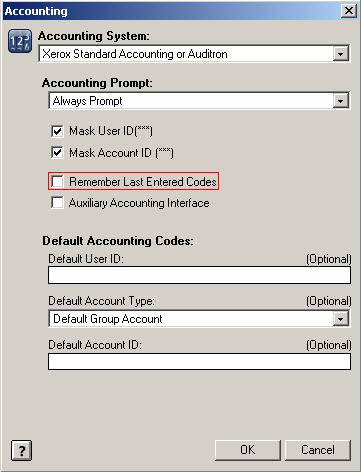 From now on, every time you print enter your Copy Code:
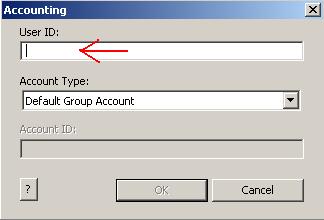 